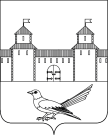 от 22.06.2016 № 954-пО присвоении почтового адреса жилому помещению (дому)	Руководствуясь постановлением Правительства Российской Федерации от 19.11.2014 №1221 «Об утверждении Правил присвоения, изменения и аннулирования адресов», статьями 32, 35, 40 Устава муниципального образования Сорочинский городской округ Оренбургской области, кадастровой выпиской о земельном участке от 23.05.2016 №56/16-286259, решением Сорочинского районного суда Оренбургской области от 25.01.2016 вступившим в законную силу 02.03.2016, техническим планом от 03.06.2016 и поданным заявлением (вх.№Кз-783 от 07.06.2016) администрация Сорочинского городского округа Оренбургской области постановляет: Присвоить жилому помещению (дому) общей площадью 40,7 кв.м., расположенному на земельном участке с кадастровым номером 56:30:0401001:93, почтовый адрес: Российская Федерация, Оренбургская область, Сорочинский городской округ, с. Гамалеевка, ул. Речная, д. 66.Контроль за исполнением настоящего постановления возложить на  главного архитектора муниципального образования Сорочинский городской округ Оренбургской области –  Крестьянова А.Ф.Настоящее постановление вступает в силу со дня подписания и подлежит размещению на Портале муниципального образования Сорочинский городской округ Оренбургской области.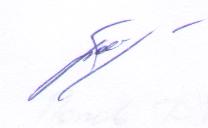                                         А.А. БогдановРазослано: в дело, Управлению архитектуры, заявителю, прокуратуре, ОУФМС, на Портал МО Сорочинский городской округАдминистрация Сорочинского городского округа Оренбургской областиП О С Т А Н О В Л Е Н И ЕИ.о. главы муниципального образованияСорочинский городской округ  -первый заместитель главы администрации городского округа по оперативному управлению  муниципальным хозяйством                          